Приложение 2.Рисунки карточек домино.На восьми карточках изображены 6 рисунков. Три карточки содержат одинаковые рисунки, как в игре домино. Всего будет сформулировано 14 правил.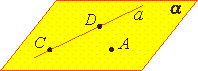 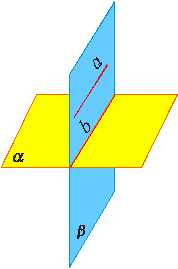 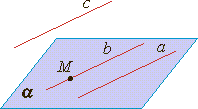 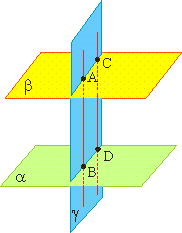 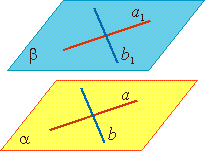 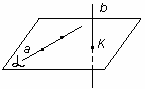 